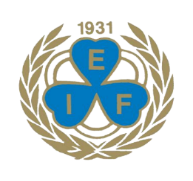 Föräldramöte Eriksberg Pojkar 07

Tid: 19.30–20.15, 4/2 2020
Plats: Taubeskolans idrottshall (efter träningen)Dagordning:Vi har ca 25 killar i truppen, hög träningsnärvaro.Skall vi anmäla ett eller två lag? Tidigare år har vi haft många dubbelmöten, d.v.s. våra två lag spelar mot motståndarnas två lag vid samma tillfälle. I år blir det troligen fler enstaka matcher, då inte alla klubbar får ihop två lag.Vår målsättning är att alla ska få spela lika många matcher (utifrån träningsnärvaro). Reine ringde i går och meddelade att sista dag för anmälan till serien var 4/2 före kl. 23.59. I dag alltså!
Vi behöver fler ledare. Om vi anmäler två lag måste vi vara fler vuxna involverade, det blir för sårbart med två ledare. Med fler ledare kan vi även träna mer på detaljer i spelet, specifik träning för olika positioner m.m.
Vi kommer att spela nio-manna kommande säsong. Se info. under dokument på Laget.
Träningstider v.t 2020: tisdagar Rosenhill 18.30 – 20.00, torsdagar Rosenhill 17.00 – 18.30.
Cuper, träningsläger, spelarutbildning
Uppdatera uppgifter på Laget.se. Får alla info?
Caféansvariga vid hemmamatcher
Sponsorer till nytt matchställ?
Beställa kläder
Instagramkonto, vem tar över efter Brunos pappa?
Medlemsavgift skall vara inbetald 200331. Avgift 600 kr. 100 kr mer än tidigare pga domarkostnader i spel nio mot nio. Fyll i barnets namn och åldersgrupp (P-07). 
Plusgiro: 624335-6
Övriga frågor